Extra Home Learning – HID Children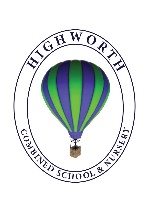 To replace some of the tasks in the class home learning you may wish to try some of these. Parents, please simplify or extend depending on needs and age of children. Have fun! There is an email address prepared for you to use. Signed StoryWatch a signed story and draw a picture of what happened in the story,Retell the story You can video it and send it to meYou can send me a picture of your drawingMy Favourite MealDraw a picture of your favourite meal. You can label the food.Write a few sentences about what the food tastes like and why you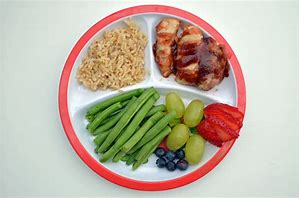 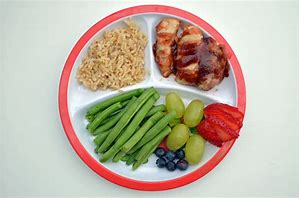 like it. Teach the signs of the food to yourfamilyReading a StoryRead your favourite book with an adult and sign as you read.You can video it and send it to me.                          OR:You can write why you like it.Make a DiaryDraw a picture about what you do each day. Did youWatch a film? Make something?Go for a walk? What did you see?Play a game? Who with?Tell me as much as you can about it. You can write, draw or sign a video and send it to me.Play A GamePlay a game with someone in your family.Draw a picture of you playing it. You can send me a photo of you playing it or your picture.You can tell me about the game by signing it and sending me a videoCounting the DaysFind the date on the calendar at home. With your mum or dad:Count and sign:How many days have you had away from school?What day is it on the last day of this month?How many days are there altogether this month?